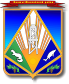 МУНИЦИПАЛЬНОЕ ОБРАЗОВАНИЕХАНТЫ-МАНСИЙСКИЙ РАЙОНХанты-Мансийский автономный округ – ЮграГЛАВА ХАНТЫ-МАНСИЙСКОГО РАЙОНАП О С Т А Н О В Л Е Н И Еот 14.07.2017                             			                                      № 24-пгг. Ханты-МансийскО награжденииВ соответствии с постановлением главы Ханты-Мансийского района 
от 27 октября 2008 года № 129 «О наградах главы Ханты-Мансийского района» и на основании протокола комиссии по наградам администрации Ханты-Мансийского района от 11 июля 2017 года № 6:	1. Наградить Почетной грамотой главы Ханты-Мансийского района 
за многолетний добросовестный труд, профессиональное мастерство и в связи с празднованием Дня села:Лебединскую Ирину Николаевну – заведующую фельдшерско-акушерским пунктом – фельдшера фельдшерско-акушерского пункта 
п. Выкатной бюджетного учреждения Ханты-Мансийского автономного округа – Югры «Ханты-Мансийская районная больница»;Филатову Зою Николаевну – воспитателя муниципального казенного дошкольного образовательного учреждения Ханты-Мансийского района «Детский сад «Родничок» п. Выкатной»;Леликову Ольгу Владимировну – музыкального руководителя муниципального казенного дошкольного образовательного учреждения Ханты-Мансийского района «Детский сад «Родничок» п. Выкатной».	2. Опубликовать настоящее постановление в газете «Наш район» 
и разместить на официальном сайте администрации Ханты-Мансийского района.3. Контроль за выполнением постановления возложить на заместителя главы района, курирующего деятельность отдела кадровой работы 
и муниципальной службы администрации района.Глава Ханты-Мансийского района				                   К.Р.Минулин